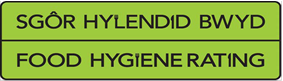 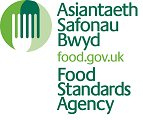 Food Hygiene Rating Scheme: Appeal formNotes for businesses:As the operator of a food business you have a right, under Section 5 of the Food Hygiene Rating (Wales) Act 2013, to appeal the food hygiene rating given to the establishment if:you do not agree that the rating properly reflects the hygiene standards found at the establishment at the time of the inspection, you believe that the rating criteria were not applied correctly when producing your food hygiene rating.You have 21 days (including weekends and bank holidays) from the date of receipt of the notification letter to lodge an appeal. Please complete the form below and return it to your local authority – contact details are provided with the written notification of your food hygiene rating. Your appeal will be determined by an authorised officer and the outcome of your appeal will be communicated to you within 21 days from the date the appeal was received.Business detailsInspection detailsAppealI do not agree with the food hygiene rating given by the food safety officer because:(Please explain under each of the three headings):Declaration
Please now return this form to your local authority.Food business operatorBusiness nameBusiness addressesBusiness tel. numberBusiness emailDate of inspectionFood hygiene rating givenDate notified of ratingName of Inspecting OfficerContact name (if different to that of food business operator)Head office address or contact addresses (if different to that of food business operator)Contact tel noI believe that the rating criteria were not applied correctly, or,I do not agree that the rating properly reflects the hygiene standards found at the time of the inspection.Compliance with food hygiene and safety proceduresCompliance with structural requirementsConfidence in management/control proceduresSignature 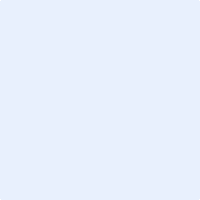 Name - in capitalsPositionDate